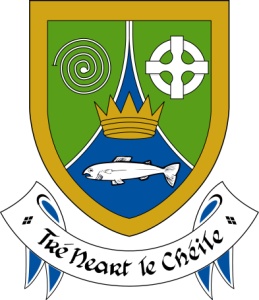 MEATH COUNTY COUNCILAPPLICATION FOR PERMISSION TO ERECT SIGNAGE FOR NON-COMMERCIAL EVENT*This form is not applicable to commercial business/entities – for such signage please consult Section 254 of the planning and Development Act 2011Name of Group or Club or Charitable Event:  ____________________________________________________________________________________________Applicant Name and Relationship to Group:  ______________________________Address of Applicant:  _____________________________________________________________________________________________________________Contact Number:  _________________________________________________Email:  ____________________________________________________________________Proposed Dates of Event:  ____________________________________________________Charity Reference Number (if registered):  ______________________________________Proposed Details of Signage including size, number of signs and proposed locations:  An A4 colour copy of proposed signage is to be submitted with your application___________________________________________________________________________________________________________________________________________________________________________________________________________________________________________________________________________________________________________________________Signed  __________________			Date  __________________ No signage is to be erected until permission (if any) is received in writing from Meath County Council. Any signage erected without or prior to permission will be subject to fine of €150 per sign under S19 of the Litter Pollution Act 1997.  Similarly if permission is granted and signs are not removed within the period prescribed, each sign remaining after prescribed date will be subject to fine._____________________________________________OFFICE USE ONLYApproval                                       Date______________     Refusal                                       Date______________   If Refused Reason for Refusal:  _____________________________________________________________________________________________________________Information for Applicant All Application Forms are to be submitted with an A4 Colour Copy of proposed signage.No Signs are to be erected prior to Written Permission being given.  Each and any sign erected without permission and/or outside the prescribed permitted period will be subject to litter fines of €150 under Section 19 of the Litter Pollution Act, 1997.No permission will be granted where the event being advertised is for commercial purposes.The Protection of the Environment Act 2003 requires that an article or advertisement carries the name and address of the person who is promoting or arranging the event or in any other case carries the name and address of the person on whose behalf it is exhibited.  Please ensure that these details are on any sample advertisement submitted with your application, and on any advertising erected thereafter.Please note that if permission is granted it will be based on certain conditions, e.g.Advertisements should not exceed 1.2 square meters in area and should not be erected any more that 2.5 meters from the ground.Advertisements should not be glued or pasted to any structure.No permission will be granted for advertising prior to within 3 weeks of the Event or after 3 days of closure of Event.Erection of signage will only be permitted on approach roads to urban areas within speed limit signs but should not be placed within town/village centre.Excessive Signage will not be permitted in line with Section 17 of the Litter Pollution Act i.e. to prevent or limit the creation of litter in a public place. Persons erecting Signage will be required to be familiarise themselves with road traffic laws and planning legislation, and ensure that any signage erected does not breach such legislation. All applications must be submitted to the following contact details with accompanying sample advertisement:By email to environment@meathcoco.ie orEnvironment Section, Buvinda House , Meath County Council, Dublin Road, Navan, Co. Meath, C15 Y291